Publicado en Madrid el 21/11/2019 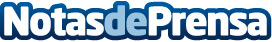 Speedy detecta un aumento de las revisiones de vehículos al no perder garantía en talleres independientesSegún datos de la red de talleres Speedy, desde la entrada en vigor de la ley que permite mantener la garantía de los vehículos al llevarlos a talleres no oficiales, ha aumentado el número de visitas, y por tanto, las revisiones que se realizan a los coches. Esta ley ha permitido a los conductores ahorrar en sus revisiones hasta un 40%Datos de contacto:Speedy605065567Nota de prensa publicada en: https://www.notasdeprensa.es/speedy-detecta-un-aumento-de-las-revisiones-de Categorias: Franquicias Automovilismo Seguros Industria Automotriz http://www.notasdeprensa.es